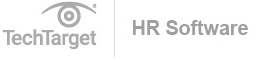 Employee Training Plan TemplateBasic informationInformation about the training program for company-level programs, or employee information for individual training plans.Company name / Employee name__________________________________Program name / Employee job title_________________________________Date__________________________________________________________Training plan duration___________________________________________Date of plan review______________________________________________Program goalsWhat the employee should learn from the training, such as particular skills.________________________________________________________________________________________________________________________________________________________________________________________________________________________Training curriculumThe activities participants in the program will complete, including goals, duration, prerequisites, training types and costs.	Training types could include any of the following:In-person or online.E-learning or instructor-led.Live or recorded.Individual or group.Coursework or on the job.Internal trainers or third-party vendors.Coaching.Assessments.Self-study.Case studies._______________________________________________________________________________________________________________________________________________________________________________________________________________Timeline How long it will take to complete the program, the registration timeline and program start dates. Include start dates of individual courses if known.Start date and duration of program___________________________________________Registration timeline_______________________________________________________Start dates of individual courses______________________________________________________________________________________________________________________________________________________________________________________________________________________________________________________________________Target employee baseWho can register and any exclusions. For example, a leadership program may require employees to have direct reports and to have been in the role for at least a year._____________________________________________________________________________________________________________________________________________________________________________________________ __________________________Key performance indicatorsKPIs to gauge the success of the program and of individuals who take the training.  
A KPI for a health and safety program might measure a reduction in workplace accidents. KPIs for individuals might include achieving passing grades on quizzes.________________________________________________________________________________________________________________________________________________________________________________________________________________________Equipment and toolsA list of equipment, tools, software, training materials and other items required to offer or take the training.________________________________________________________________________________________________________________________________________________________________________________________________________________________Program coordinatorFor company-level training programs, the primary contact for employee and trainer questions.________________________________________________________________________